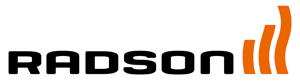        Radiateurs sèche-serviettes électriques							FLORES EMarque	RADSONType	FLORES EMatériau	Tube collecteur vertical en D de 40 x 30 mm	Tubes émetteurs ronds droits, de diamètre 22 mmConformité	EN 442DESCRIPTION TECHNIQUELes radiateurs sèche-serviettes électriques FLORES E, sont réalisés en tubes d’acier ronds droits, de diamètre 22 mm, qui sont soudés entre les collecteurs en D de dimension 40 x 30 mm.Radiateur sèche-serviettes électrique à fluide caloporteurCommande intégrée: Advanced thermostatFixations murales, vis et chevilles incluses. Ces consoles réglables sont pincés entre les tubesRACCORDEMENT et COMMANDEBoîte de connection 2 fils et éventuellement fil pilote à côté ou derrière le radiateur. Commande intégrée: Advanced thermostatCommande intégrée avec 5 programmes prédéfiniées et modifiablesPrévue de 6 modes de fonctionnement: Auto/Confort/Eco/Hors gel/Standby/BoostDétection «Fenêtre ouverte»Détection de présence (PIR)DESIGNAvec ses tubes ronds et fins, ce radiateur est tout simplement beau, …TRAITEMENT ET FINITIONProcédure de traitement conforme aux normes DIN 55900 et EN 442 (sans émissions):Phase préparatoire: dégraissage, phosphatage et rinçage à l'eau déminéralisée1ère phase de laquage: application de la couche de fond par cataphorèseCouche de laque finale: selon le principe d'époxy-polyester en poudreCOULEURCouleur standard est blanc - RAL 9016. Un large éventail de couleurs RAL, sanitaires et autres est disponible.GAMMEHauteur en mm: 547, 862, 1222, 1537, 1807Longueur en mm: 500, 600, 750MONTAGELes radiateurs sont fixés au mur au moyen de 3 consoles murales, positionnées entre les tubes émetteurs. Les consoles sont blanches, chromées pour les radiateurs en couleur.EMBALLAGE ET PROTECTIONLes radiateurs sont emballés individuellement dans du carton, renforcé par des segments de coin, le tout étant enveloppé de film rétractable.GARANTIEGarantie contre les défauts de fabrication: 10 ans après l’installation. Les composants électriques sont garantis pour 2 ans.